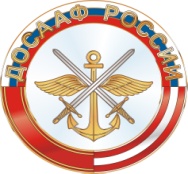 УЧРЕЖДЕНИЕ - ПРОФЕССИОНАЛЬНАЯ ОБРАЗОВАТЕЛЬНАЯ ОРГАНИЗАЦИЯ «БАРЫШСКАЯ АВТОМОБИЛЬНАЯ ШКОЛА ОБЩЕРОССИЙСКОЙ ОБЩЕСТВЕННО-ГОСУДАРСТВЕННОЙ ОРГАНИЗАЦИИ «ДОБРОВОЛЬНОЕ ОБЩЕСТВО СОДЕЙСТВИЯ АРМИИ, АВИАЦИИ И ФЛОТУ»ПОЛОЖЕНИЕ ОБ ОКАЗАНИИ ПЛАТНЫХ ОБРАЗОВАТЕЛЬНЫХ УСЛУГг. БарышОбласть применения.1.1.У-ПОО «Барышская АШ ДОСААФ России» в соответствии с лицензией на право ведения образовательной деятельности оказывает гражданам и юридическим лицам платные образовательные услуги.1.2.Настоящее Положение устанавливает порядок и регламентирует правила предоставления платных образовательных услуг,	порядок заключения, расторжения, изменения Договоров на оказание платных образовательных услуг в сфере образования, порядок оплаты за профессиональные образовательные услуги и иные условия в области предоставления и потребления образовательных услуг, и в равной степени распространяется на все категории лиц, обучающихся с полным возмещением затрат, если настоящим Положением не предусмотрено иное.1.3.Настоящее Положение регулирует отношения, возникающие между Обучающимся и исполнителем У-ПОО «Барышская АШ ДОСААФ России».Нормативные ссылки.2.1Настоящее Положение разработано в соответствии со следующими нормативными правовыми актами:Гражданский кодекс Российской Федерации (главы4,22,25-29,39,54,59);Закон Российской Федерации «О защите прав потребителей»;Закон Российской Федерации «Об образовании»;Закон Российской Федерации «О некоммерческих организациях»;Закон Российской Федерации «О бухгалтерском учете»;Правила оказания платных образовательных услуг, утверждены постановлением Правительства Российской Федерации от 15 сентября 2020 г. N1441. Приказом Минобрнауки России от 25.10.2013г. № 1185 «Об утверждении примерной формы договора об образовании на обучение по дополнительным образовательным программам»;Устав У-ПОО «Барышская АШ ДОСААФ России».3.Термины и определения.3.1. Применяемые термины:- «заказчик» - организация или гражданин, имеющие намерение заказать, либо заказывающие образовательные услуги для себя или несовершеннолетних граждан, либо получающие образовательные услуги лично;-«исполнитель» - У-ПОО «Барышская АШ ДОСААФ России», оказывающее платные образовательные услуги в реализации программПрофессионального образования и дополнительного профессионального образования;-«недостаток платных образовательных услуг» - несоответствие платных образовательных услуг или обязательным 	требованиям, предусмотренным законом либо в установленном им порядке, или условиям договора (при их отсутствии или неполноте условий обычно предъявляемым требованиям), или целям, для которых платные образовательные услуги обычно используются, или целям, о которых исполнитель был поставлен в известность заказчиком при заключении договора, в том числе оказания их не в полном объеме, предусмотренном образовательными программами (частью образовательной программы);- «обучающийся» - физическое лицо, осваивающее образовательную программу;- «платные образовательные услуги» - осуществление образовательной деятельности по заданиям и за счет средств физических и (или) юридических лиц по договорам об образовании, заключаемым при приеме на обучение (далее-договор);- «потребитель» - гражданин, имеющий намерение заказать и в дальнейшем использующий услуги для личных, семейных, домашних и иных нужд.-«существенный недостаток платных образовательных услуг» - неустранимый недостаток, или недостаток, который не может быть устранен без несоразмерных расходов или 	затрат времени, или выявляется неоднократно, или проявляется вновь после его устранения, или другие подобные недостатки.Общие положения.4.1.Платные услуги предоставляются с целью всестороннего удовлетворения потребностей граждан, юридических лиц, общества и государства.4.2. У-ПОО «Барышская АШ ДОСААФ России» в обязательном порядке знакомит потребителя и заказчика услуг с лицензией на право ведения образовательной деятельности и другими документами, регламентирующими его деятельность.4.3. Перечень платных услуг, включая платные дополнительные образовательные услуги, предусмотрен Уставом У-ПОО «Барышская АШ ДОСААФ России».4.4. У-ПОО «Барышская АШ ДОСААФ России» гарантирует Заказчику и Потребителю оказание платных образовательных 	услуг в полном объеме в соответствии с образовательными программами (частью образовательной программы) и условиями договора.4.5. У-ПОО «Барышская АШ ДОСААФ России» в праве снизить стоимость платных образовательных услуг по договору с учетом	покрытия недостающей стоимости платных образовательных услуг за счет собственных средств, в том числе средств, полученных от приносящей доход деятельности, добровольных пожертвований и целевых взносов физических и (или) юридических лиц. Основания и порядок снижения стоимости платных образовательных услуг устанавливаются локальным нормативным актом и доводятся до сведения Заказчика и (или) Потребителя.4.6.Увеличение стоимости платных образовательных услуг после заключения договора не допускается, за исключением увеличения стоимости указанных услуг с учетом уровня инфляции на очередной финансовый год и плановый период.Порядок оказания платных услуг.5.1. У-ПОО «Барышская АШ ДОСААФ России» обязана до заключения договора предоставить заказчику достоверную информацию об оказываемых услугах, обеспечивающую возможность их правильного выбора.5.2. У-ПОО «Барышская АШ ДОСААФ России» оказывает платные образовательные услуги в соответствии с	разработанной	бухгалтерией	и утвержденной начальником У-ПОО «Барышская АШ ДОСААФ России» калькуляцией по каждому виду платных услуг и на основании Договора на оказание платных образовательных услуг в сфере профессионального образования, который заключается до начала оказания услуг.5.3. Договор заключается в простой письменной форме и содержит следующие сведения: наименование исполнителя – юридического лица; место нахождения исполнителя;наименование или фамилия, имя, отчество (при наличии) заказчика, телефон заказчика;место нахождения или место жительства заказчика;фамилия, имя, отчество (при наличии) потребителя, его место жительства, телефон;права, обязанности и ответственность исполнителя, заказчика и потребителя;полная стоимость образовательных услуг, порядок их оплаты;сведения о лицензии на осуществление образовательной деятельности; вид, уровень и (или) направленность образовательной программы;форма	обучения;	сроки	освоения образовательной программы;вид документа, выдаваемого обучающемуся после успешногоосвоения им соответствующей образовательной программы;	порядок 	изменения и расторжения договора; другие необходимые сведения, связанные со спецификой оказываемых платных образовательных услуг.5.4. Начальник У-ПОО «Барышская АШ ДОСААФ России» на основании предложений ответственных лиц издает приказ об организации конкретной платной услуги в школе.5.5. Начальником У-ПОО «Барышская АШ ДОСААФ России» утверждаются:порядок предоставления платной услуги (график, режим работы);учебная программа, включающая учебный план;кадровый состав (руководитель, преподаватель, мастер производственного обучения вождению) и его функциональные обязанности;сметы доходов и расходов, в т.ч. расчет на одного потребителя для определения цены услуги; состав потребителей услуг;ответственность лиц за организацию платной услуги;льготы по оплате платной услуги.5.6. Начальник У-ПОО «Барышская АШ ДОСААФ России» заключает договоры с потребителями на оказание платных услуг и при необходимости платной сопутствующей услуги.5.7. У-ПОО «Барышская АШ ДОСААФ России» не в праве оказывать предпочтение одному потребителю перед другим в отношении заключения договора, кроме	случаев, предусмотренных законом и иными нормативными правовыми актами.5.8. Договор заключается в письменной форме и содержит следующие сведения:a) наименование исполнителя и место его нахождения (юридический адрес);b) наименование организации или фамилию, имя, отчество, телефон и адрес Обучающегося или потребителя;c) сроки оказания платных услуг;d) уровень и направленность основных, дополнительных и иных программ, перечень (виды) платных услуг, их стоимость и порядок оплаты;e) другие необходимые сведения, связанные со спецификой оказываемых платных услуг;f) должность, фамилию, имя, отчество лица, подписывающего договор от имени исполнителя, его подпись, а также подпись потребителя.5.9. В период заключения договоров по просьбе потребителя исполнитель обязан предоставить для ознакомления:a) образцы договоров;b) основные и дополнительные программы, программы сопутствующих услуг (если они предусмотрены);c)дополнительные образовательные программы, специальные курсы, циклы дисциплин и другие дополнительные образовательные услуги, сопутствующие услуги, оказываемые за плату только с согласия потребителя;d) расчеты стоимости (или смету) платной услуги;e) перечень категорий потребителей, имеющих право на получение льгот, а также перечень льгот, предоставляемых при оказании платных услуг, в соответствии с федеральными законами и иными нормативными правовыми актами.Исполнитель обязан сообщать потребителю по его просьбе другие относящиеся к договору и соответствующей платной услуге сведения.5.10. Договор составляется в двух экземплярах, один из которых находится у исполнителя, другой – у потребителя.5.11. Договор подписывается всеми сторонами. От имени У-ПОО «Барышская АШ ДОСААФ России» договор подписывается начальником.5.12. Зачисление производится приказом начальника У-ПОО «Барышская АШ ДОСААФ России».5.13. Зачисление граждан в У-ПОО «Барышская АШ ДОСААФ России» осуществляется в порядке и на условиях, установленных в отношении соответствующей образовательной программы.5.14. Обучающиеся выполняют обязанности, предусмотренные действующим законодательством Российской Федерации, Уставом У-ПОО «Барышская АШ ДОСААФ России», правилами внутреннего распорядка У-ПОО «Барышская АШ ДОСААФ России», настоящим положением, иными локальными актами У-ПОО «Барышская АШ ДОСААФ России».5.15. Допуск к экзаменационной аттестации возможен лишь при условии полной оплаты обучения, предусмотренной договором.5.16. Обучающийся может быть отчислен из У-ПОО «Барышская АШ ДОСААФ России» в связи с истечением нормативного срока обучения, завершением обучения по образовательной программе, прекращением	действия договора, расторжением договора за неисполнение договорных обязательств и в других случаях, предусмотренных локальными нормативными актами У-ПОО «Барышская АШ ДОСААФ России» и договором.5.17. Отчисление из У-ПОО «Барышская АШ ДОСААФ России» и расторжение договора на оказание платных образовательных услуг в одностороннем порядке по инициативе У-ПОО «Барышская АШ ДОСААФ России» из-за неисполнения по вине обучающегося договорных обязательств производится на основании приказа начальника У-ПОО «Барышская АШ ДОСААФ России». Если по истечении 5 дней с момента уведомления обучающийся не выполнит договорные обязательства (не представит в У-ПОО «Барышская АШ ДОСААФ России» квитанцию об оплате, либо документы, подтверждающие уважительные причины отсутствия обучающегося на занятиях), У-ПОО «Барышская АШ ДОСААФ России», в одностороннем порядке отказывается от исполнения договорных обязательств и отчисляет обучающегося.5.18. В случае предоставления оправдательных документов, либо устранения причин, послуживших поводом к отчислению, приказ об отчислении может быть отменен и договор считается возобновленным. В иных случаях обучающийся имеет право на повторное зачисление в У-ПОО «Барышская АШ ДОСААФ России» с заключением нового договора.5.19. Зачисление (восстановление) обучающегося в У-ПОО «Барышская АШ ДОСААФ России», отчисленного за невыполнение условий договора по оплате, производится только после погашения задолженности по ранее действовавшему договору.5.20. Обучающемуся, освоившему образовательную программу и выдержавшему итоговые аттестационные испытания, выдается соответствующий документ об образовании, в соответствии с заключенным договором.5.21. Обучающемуся, отчисленному до завершения полного курса обучения, выдается документ об освоении пройденных компонентов образовательной программы.5.22. Место оказания платных услуг (учебные классы) определяется приказом о формировании учебной группы и отражается в расписании занятий.5.23. Наполняемость учебных групп не может превышать 30 человек.5.24. Продолжительность одного часа	теоретических занятий составляет 45 минут (1 академический час), продолжительность одного часа практических занятий по вождению составляет 60минут (1 астрономический час).6. Правила расчетов.6.1. Стоимость обучения устанавливается приказом начальника У-ПОО «Барышская АШ ДОСААФ России».6.2. У-ПОО «Барышская АШ ДОСААФ России» в праве корректировать стоимость образовательных услуг с учетом инфляционных процессов, а также исходя из изменения реальных затрат на обучение.6.3. Стоимость образовательных услуг, сроки выплаты и величина взносов определяются Договором на обучение и является неотъемлемой частью Договора на оказание платных образовательных услуг.6.4. При восстановлении Потребителя в число обучающихся, оплата обучения устанавливается исходя из цен на обучение, существующих в момент восстановления Потребителя. 6.5. Если Потребитель после зачисления в У-ПОО «Барышская АШ ДОСААФ России» не приступил к занятиям и по этой причине был отчислен, то Заказчик возмещает Исполнителю расходы, понесенные им.6.6. В случае задержки оплаты на срок более 15 дней, обучение Потребителя приостанавливается, (Потребитель лишается права сдавать зачеты, экзамены), а при задержке оплаты на срок более 30 дней – лишается права посещать практические занятия. Возобновление учебных мероприятий возможно лишь после погашения задолженности по оплате.Порядок оплаты за обучение и расходования денежных средств.7.1. Оплата за обучение производится в российских рублях наличным расчетом (внесение в кассу соответствующим оформлением документации) и без наличным расчетом (оплата по счету или перечисление через банк).7.2. Оплату за обучение может производить как сам обучающийся, так и предприятия, организации, спонсоры. В подобных случаях в назначении платежа указывается Ф.И.О. обучающегося, за которого перечислены деньги.7.3. Размер оплаты за обучение определяется в калькуляции, утвержденной начальником У-ПОО «Барышская АШ ДОСААФ России», прописывается в договоре об оказании платных образовательных услуг, является окончательным и не может быть изменен до конца обучения.7.4. Оплата за обучение может быть произведена как сразу в полном объеме, так и по частям в следующем порядке: не менее 5000 рублей оплачивается до начала обучения при заключении договора об оказании платных образовательных услуг, оплата доводится не менее чем до 50% в день сбора группы, оставшаяся сумма оплачивается в течение 30 дней с момента начала обучения.7.5. Квитанцию (кассовый чек) об оплате обучающийся хранит до конца обучения.7.6. У-ПОО «Барышская АШ ДОСААФ России» по своему усмотрению расходует средства, полученные от оказания платных услуг. Полученный доход расходуется на цели в соответствии с уставной деятельностью:оплата всех расходов, связанных с образовательным процессом;развитие и совершенствование учебно-материальной базы У-ПОО «Барышская АШ ДОСААФ России»;обеспечение мероприятий по военно-патриотическому воспитанию молодежи;другие цели в соответствии с Уставом У-ПОО «Барышская АШ ДОСААФ России».Бухгалтерия У-ПОО «Барышская АШ ДОСААФ России» ведет учет поступления и использования средств от платных услуг в соответствии с действующим законодательством.Ответственность исполнителя и потребителя при оказании платных услуг.8.1. Исполнитель оказывает платные услуги в порядке и в сроки, определенные договором, и в соответствии с его Уставом.8.2. За неисполнение, либо ненадлежащее исполнение обязательств по договору исполнитель и потребитель несут ответственность, предусмотренную договором и законодательством Российской Федерации.8.3. При обнаружении недостатков оказанных платных услуг, в том числе оказания их не в полном объеме потребитель в праве по своему выбору потребовать:а) безвозмездного оказания платных услуг, в том числе оказания образовательных услуг в полном объеме в соответствии с образовательными программами, учебными планами и договором;б) соответствующего уменьшения стоимости оказанных платных услуг;8.4. Если исполнитель своевременно не приступил к оказанию платных услуг или если во время оказания платных услуг стало очевидным, что оно не будет осуществлено в  срок, а также в случае просрочки оказания таких услуг потребитель в праве по своему выбору:а) назначить исполнителю новый срок, в течение которого исполнитель должен приступить к оказанию платных услуг и (или) закончить оказание таких услуг;б) потребовать уменьшения стоимости платных услуг;в) расторгнуть договор.8.5.	Контроль за соблюдением действующего законодательства в части оказания платных услуг осуществляют органы, на которые в соответствии с законами и иными нормативными правовыми актами Российской Федерации возложены контрольные функции.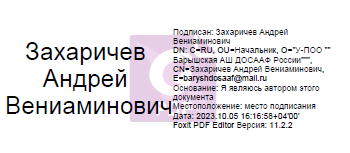 